BEZPŁATNE WSPARCIE PSYCHOLOGICZNEINFORMACJE DLA MIESZKAŃCÓW O KONSULTACJACH TELEFONICZNYCH, ZAJĘCIACH ONLINEPUNKTY INFORMACYJNO–KONSULTACYJNE WYDZIAŁU SPRAW SPOŁECZNYCH I ZDROWIA DLA DZIELNICY MOKOTÓW Bezpłatnie konsultacje telefoniczne dla dorosłych, którzy są w trudnej sytuacji życiowej, przeżywają kryzys, mają problem z uzależnieniem 
(alkohol, narkotyki), borykają się z problemem uzależnienia osoby z ich najbliższego otoczenia, doświadczają przemocy ze strony bliskiej osoby.Forma pomocy: konsultacje telefoniczne specjalisty ds. przeciwdziałania przemocy w rodziniekonsultacje telefoniczne specjalistów ds. uzależnień dla osób uzależnionych i współuzależnionych od alkoholu lub narkotykówkonsultacje telefoniczne psychologiczne, pedagogiczne prawne porady telefoniczne (dla osób doświadczających przemocy w rodzinie)konsultacje telefoniczne kuratora zawodowegoZapisy:  poniedziałek - piątek w godzinach 8:00-16:00 pod numerami telefonów 22 443 67 49, 22 443 67 48.STOWARZYSZENIE SYNTONIA Wsparcie telefoniczne dla osób starszych. Zapraszamy osoby, które potrzebują rozmowy i wsparcia, czują się zaniepokojone zaistniałą sytuacją tel. 792 810 820, 792 810 180. Dyżury w poniedziałek, wtorek i środę w godz. 9.00 – 13.00. FUNDACJA POMOCY PSYCHOLOGICZNEJ I EDUKACJI SPOŁECZNEJ RAZEMWsparcie psychologiczne dla osób w kryzysie. Wsparcie skierowane dla osób przebywających w szpitalach zakaźnych, personelu medycznego, seniorów, osób, które muszą zmierzyć się z chorobą swoją lub najbliższych tel. 733 563 311.LINIA WSPARCIA MOKOTOWSKIEGO CENTRUM ZDROWIA PSYCHICZNEGO INSTYTUTU PSYCHIATRII I NEUROLOGIIWsparcie psychologiczne tel. 222 99 04 31, czynne: poniedziałek – piątek w godz. 8.00 – 20.00.FUNDACJA VITRIOLKonsultacje telefoniczne lub online dla osób, które potrzebują wsparcia w akceptacji zmian związanych ze stanem epidemicznym (lęk, natręctwa, utrata poczucia bezpieczeństwa) oraz osób, które mają problem z depresją lub uzależnieniem tel. 22 412 45 10. FUNDACJA CENTRUM EDUKACJI LIDERSKIEJKonsultacje psychologiczne dla osób dorosłych/rodziców z rodzin, które mierzą się ze skutkami uzależnień lub przemocy w rodzinie. Kontakt 
tel. 502 744 120, poniedziałek - piątek w godz. 15.00 – 19.00. Pierwszeństwo mają osoby, które korzystają/korzystały wcześniej ze wsparcia Fundacji.MOKOTOWSKIE STOWARZYSZENIE RODZIN ABSTYNENCKICH „AZYL”Konsultacje telefoniczne dla osób uzależnionych lub współuzależnionych, tel. 500 275 394, poniedziałek – piątek  w godz. 16.00 – 21.00.FUNDACJA ROZWOJU RODZINY  ROROWarsztaty rozwojowe online dla osób 55+ . Więcej informacji na stronie: www.fundacjaroro.org.ZAJĘCIA DLA RODZICÓWSTUDIO PSYCHOLOGII ZDROWIAZajęcia online  dla rodziców, opiekunów,  nauczycieli wspierające w budowaniu relacji z dziećmi. Terminy zajęć online:-  2.04.2020 godz.16.30 - 20.30 „W gąszczu życia emocjonalnego – czyli o znaczeniu emocji”-  9.04.2020 godz. 16.30 - 20.30 „Porozmawiajmy o nastolatkach”-  16.04.2020 godz. 16.30 - 20.30 „Dodajemy skrzydeł na całe życie – czyli zajęcia o poczuciu wartości”W późniejszym czasie zaplanowane są także zajęcia o stresie, dziecięcej motywacji, asertywności, złości, potrzebach małych dzieci i radzeniu sobie 
ze złością. Konsultacje indywidualne i na odległość: telefoniczne i przez WhatsApp.Dla rodziców/opiekunów, którzy chcą wzmocnić swoje kompetencje rodzicielskie, niepokoją się o swoje dziecko lub potrzebują porozmawiać.Na zajęcia obowiązują zapisy i limit miejsc: e-mail: wichurakomunikacji@gmail.com, tel. 533 300 401.FUNDACJA ROZWOJU RODZINY ROROWarsztaty rozwojowe dla rodziców online. Więcej informacji na stronie: www.fundacjaroro.org. 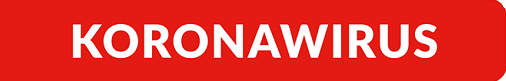 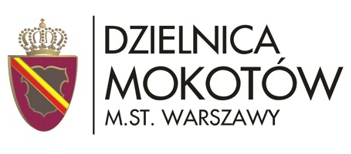 